Bursa Uludağ Üniversitesi Bilgi İşlem Daire Başkanlığında kullanılan, kesintisiz güç kaynakları içerisinde yer alan 120 adet Kuru Tip Tam Kapalı Bakımsız Akümülatörün satın alınması, yüklenici firma tarafından gerekli bağlantı elemanları ile birlikte monte edilip çalışır vaziyette teslimini işi alımı için teklifler 10/05/2019 tarih ve saat 17:00 ye kadar U.Ü. Rektörlüğü Bilgi İşlem Daire Başkanlığına elden teslim edileceği gibi posta yoluyla da gönderilebilir. (Not: Fax ile gönderilen teklifler geçerli sayılmayacaktır.)Teklif mektubu imzalı ve kaşeli olmalıdır.Teklifin hangi tarihe kadar geçerli olduğu belirtilmelidir.Sipariş sonrasında mal/hizmetin kaç günde teslim edileceği belirtilmelidir.Teklif mektubuna dosya numarası yazılmalıdır.Kısmi teklif verilmeyecektir.Mal/Hizmetle ilgili her türlü giderler (Montaj, nakliye, sigorta, vergi, vb.) tedarikçiye aittir.Teklifler KDV hariç olarak TL cinsinden verilmelidir. (TL cinsinden verilmeyen teklifler değerlendirmeye alınmayacaktır.)Mal/Hizmet ile ilgili Garanti verilmelidir. (4077 sayılı Tüketici Korunması hakkında kanun ve ilgili mevzuat gereği)Teklifler sıra numaralarına göre verilecektir.Sipariş edilen mal/hizmetin teklifte  belirtilen tarihe kadar teslim edilmesi , belirtilen tarihten  sonra  teslim edilmek istenilmesi  halinde idare tarafından mal/hizmetin kabulü yapılmayacaktır.Aşağıda idare tarafından standart hale getirilen teklif mektubu eksiksiz doldurulup gönderilmesi halinde geçerli sayılacaktır.Adres: Uludağ Üniversitesi Rektörlüğü – Bilgi İşlem Daire Başkanlığı Görükle Kampusü 16059 Nilüfer / BURSA      Tel     :  (0224) 294 05 00                  Fax    : (0224) 294 05 01TEKLİF MEKTUBUBURSA ULUDAĞ ÜNİVERSİTESİ REKTÖRLÜĞÜBİLGİ İŞLEM DAİRE BAŞKANLIĞINA									             Tarih: …./…./20191- Yukarıda belirtilen ( …… Kalem ) mal/hizmet alımına ait teklifimizi KDV hariç ……………….. TL bedel karşılığında vermeyi kabul ve taahhüt ediyorum/ediyoruz. 2-Teklifimiz  …./…./2019  tarihine  kadar geçerlidir.3-Söz konusu mal/hizmet idarece tarafımıza sipariş verilmesinden sonra ……………. takvim günü içerisinde teslim edilecektir.4- 4077 Sayılı Tüketici Koruması hakkında kanun ve ilgili mevzuat hükümlerini kabul ediyor, mal/hizmet için ……. (gün/ay/yıl) garanti taahhüt ediyorum.5- Teklifimizin kabul edilmesi halinde sipariş yazısının, yukarıda yer alan;   Elektronik posta adresime veya faks numarama tebligat yapılmasını kabul ediyorum.  Elektronik posta adresime veya faks numarama tebligat yapılmasını kabul etmiyorum.    Teklif veren istekli kabul ettiği seçeneği yazacaktır. Teklif Vermeye Yetkili Kişinin; Adı ve Soyadı: İmzası: Firma KaşeTEKNİK ŞARTNAMESİTARAFLAR — Bu Teknik Şartnamede işin sahibi durumunda Uludağ Üniversitesi Bilgi İşlem Daire Başkanlığı  “İDARE”İş yapacak olan gerçek ve tüzel kişi “YÜKLENİCİ” olarak adlandırılacaktır.İşi yapmak üzere teklif vermek isteyen gerçek ve tüzel kişiler  “İSTEKLİ” olarak adlandırılmıştır.TANIMBu Teknik Şartname; Bursa Uludağ Üniversitesi Bilgi İşlem Daire Başkanlığında kullanılan, kesintisiz güç kaynakları içerisinde yer alan 120 adet Kuru Tip Tam Kapalı Bakımsız Akümülatörün satın alınması, yüklenici firma tarafından gerekli bağlantı elemanları ile birlikte monte edilip çalışır vaziyette teslimini kapsar. TEKLİF ŞEKLİ İstekliler tekliflerini, her bir iş kaleminin miktarı ile bu iş kalemleri için teklif edilen birim fiyatların çarpımı sonucu bulunan toplam bedel üzerinden vereceklerdir. 	D- GENEL ŞARTLAR1. İş yerindeki her türlü malzeme ile ilgili yükleme, taşıma boşaltma ve işçilik yükleniciye aittir.2. Yapılacak iş için teknik detaylara riayet edilecektir.3. Tüm işlerin yapımı tesliminden itibaren 15 takvim gününde tamamlanacaktır.4. Bu madde boş bırakılmıştır.5. Yüklenici firma iş güvenliği kurallarına uyulmasının sağlanmasında, oluşabilecek iş kazalarından firma sorumlu olacaktır.6. Yüklenici firma işlerin yapımı sırasında meydana gelebilecek kazalardan sorumludur. Kurum içinde firma personelinin hatasından, usulüne uygun iş yapılmamasından kaynaklanan her türlü zarar ziyan firmadan tahsil edilecektir.7. İdare tarafından uygun görülmeyen hatalı işlemler firma tarafından yeniden yapılacaktır.8. Firmalar bu şartnamede belirtilen tüm işlemleri Bilgi İşlem Daire Başkanlığınca görevlendirilen ilgili kişilere uygun olarak teslim edeceklerdir.9. Ödeme; tüm imalatlar tamamlandıktan sonra tek ödeme şeklinde yapılacaktır.   10. Yüklenici firma; Başkanlığımızca alınan malzemeleri, imalat, montaj, işçilik hatalarına karşı iş bitiminden itibaren iki yıl garanti altına alacaktır.11. Garanti süresi içerisinde yüklenici firma; malzemenin normal yıpranma ve kullanıcıların sebep olduğu hasarlar hariç, montaj ve demontaj bozulması veya arızalanması halinde, bulundukları mahalde onarılmaları, onarım sırasında demontaj ve montaj, imalat vb. tüm masraflar yükleniciye ait olacaktır. 12. Yüklenici; tüm bu işlemleri zamanında yapmadığı takdirde İdare, yüklenicinin nam ve hesabına bu işlemleri yapacak/yaptıracak, bedellerini yüklenicinin alacaklarından kesecektir.İşletme ve kullanıcı hatalarından meydana gelebilecek arızalar ise garanti kapsamından sayılmayacaktır.	13. Firma İşçi Sağlığı ve İş Güvenliği mevzuatı hükümlerini yerine getirmekle yükümlüdür. İş sırasında meydana gelebilecek iş kazalarında ve bu kazaların sebep olacağı zararlardan doğrudan doğruya firma sorumlu olacaktır. Bahse mahal ve ziyanı telafi edecektir. Yüklenici bu iş için mahiyetinde çalıştıracağı işçilerin sigortasını ve diğer vergilerini karşılayacaktır.      14. Yüklenici firma tamirat ve montaj işini taşeron firmaya vermesi halinde oluşan problemlerden        yüklenici firma sorumludur.      15. Yüklenici firmaya işçilik fiyat farkı ödenmeyecektir.      16. Yüklenici firmaya fiyat farkı ve nakliyat bedeli ödenmeyecektir.      17. Plan ve şartnamede olmamasına rağmen bu işin yapılması için gerekli standartlar, malzemeler ve       işler bu şartnamenin bir parçasıdır.      18. Söz konusu akülerin değişimi yapıldıktan sonra eski aküler firma tarafından teslim alınarak       saklanması veya imhası firma tarafından yapılacaktır.  E- TAAHÜTNAME      1. Çalışacak personel, iş disipline ve çalışma mahalline uygun olarak hareket edecektir.      2. Çalışılan iş alanında eşyalara ve iç dekorasyona zarar verilmeyecektir.      3. Çalışma alanında bulunan araç ve gereç mesai bitiminde tertipli ve düzenli olarak toplanacaktır.      Çalışılan alanlarda söküm ve montaj sırasında oluşan atık pislikler çuvallanıp belediyenin veya İdarenin       izni olan yerlere dökülecektir.      5. Yüklenici firmanın kalacağı yer ve yemek iaşe işleri firmaya aittir.      6. Firma İşçi Sağlığı ve İş Güvenliği mevzuatı hükümlerini yerine getirmekle yükümlüdür. İş sırasında         meydana gelebilecek iş kazalarında ve bu kazaların sebep olacağı zararlardan doğrudan doğruya firma        sorumlu olacaktır. Bahse mahal ve ziyanı telafi edecektir. Yüklenici bu iş için mahiyetinde Çalıştıracağı       işçilerin sigortasını ve diğer vergilerini karşılayacaktır.	F- YAPILACAK İŞİN MONTAJI VE MALZEMENİN TARİFİMalzemenin Teknik Özellikleri:12 V 12 Ah Kuru Tip Tam Kapalı Bakımsız Akü : 	60 Adet12 V 18 Ah Kuru Tip Tam Kapalı Bakımsız Akü : 	60 AdetTeklif edilen aküler tamamen bakımsız kuru tipte CE belgeli olmalıdır. Akü üreticisi ISO 9001 standartlarına sahip ve TSE belgeli olmalı ve firma bu belgeleri teklifte vermelidir. OEM markalı akü kullanılmayacaktır. Akü üzerinde yazan marka ve model ile CE ve TSE belgelerinde yazan marka, model aynı olmalıdır. Akü üzerinde yazan üretici firma ile ISO 9001 ve ISO 14001 belgelerinde yazan üretici firma ismi aynı olmalıdır. Akülerin ömür beklentisi en az 10 yıl olmalı ve belge ile kanıtlanmalıdır. 1. Akü çıkış terminalleri çekilebilecek maksimum akıma dayanıklı yapıda ve kesitte olacaktır. 2. Dış kutu, aside, patlamaya, darbelere dayanıklı olacak ve açılabilir kapağı olmayacaktır. 3. Akü yapımında kullanılan tüm malzeme yeni olacaktır. 4. Akülerin kapasitesini artırmak için gerektiğinde aynı tip ve sayıda birden fazla akü paralel ve/veya seri bağlanabilecektir. 5. Aküler, ithal eden firma tarafından imalatçının verdiği standartlara uygun ortamda saklanmış olacaktır. İstekli istenmesi halinde bunu belgeleyecektir. Akü imal ile montaj tarihi arasındaki süre 6 ayı geçmeyecektir. 6. Akülerle birlikte, pabuçlu bağlantı kabloları, bağlantı vidaları ve kutup başı koruma plastik kılıfları takılacaktır. 7. Bir akünün nominal voltajı 12 Volt olmalıdır. Teklif edilen ürünler 1,7 Volt/Hücre kesme geriliminde ve 20 °C 'de kapasite seçimi K20'e göre yapılacaktır. 8. 20 °C ( +%5 , -%5 sınırları içinde) ortam sıcaklığında, ömürlerinde herhangi bir azalma olmadan çalışacaktır. 9. Akümülatörler - 20 °C ile + 50 °C ortam sıcaklığında çalışacaktır. 10. Akü kutusu üzerinde; en az olarak imalatçı firma adı, imal tarihi, uyduğu standartlar, kutup başlarını polaritesini belirtir "+" ve "-" işaretler imalat sırasında üzerinde (sonradan değişemeyecek tarzda) yazılmış halde olacaktır. 11. Kullanım süresince dengeleme şarjına (equalising charge) ihtiyaç duymayacaktır. 12. Aküler VRLA (Valf Regulated Lead Acid) teknolojisine uygun olarak üretilmiş olacaktır.Yapılacak İşler:      120 Adet Kuru Tip Tam Kapalı Bakımsız Akünün değişimi ve montajının yapılması.			G-İşin Yapılacağı Yerin Görülmesi1. İşin yapılacağı yeri ve çevresini gezmek, inceleme yapmak; teklifini hazırlamak ve taahhüde girmek için gerekli olabilecek tüm bilgileri temin etmek isteklinin sorumluluğundadır. İşyeri ve çevresinin görülmesiyle ilgili bütün masraflar istekliye aittir.Tekliflerin değerlendirilmesinde, isteklinin işin yapılacağı yeri incelediği ve teklifini buna göre hazırladığı kabul edilir.  H- İŞİN SÜRESİ     İşin bitimi yer tesliminden itibaren (15) On beş takvim günüdür.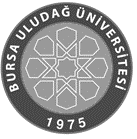 Satınalan BirimBilgi İşlem Daire BaşkanlığıBilgi İşlem Daire BaşkanlığıBilgi İşlem Daire BaşkanlığıTalep Eden BirimBİLGİ İŞLEM DAİRE BAŞKANLIĞIBİLGİ İŞLEM DAİRE BAŞKANLIĞIBİLGİ İŞLEM DAİRE BAŞKANLIĞITalep Eden Birim SorumlusuDosya Numarası2019-72019-72019-7Satınalma UsulüDoğrudan teminDoğrudan teminDoğrudan teminSatınalma MemuruZafer CANTel : 0224 294 28 23-24Tel : 0224 294 28 23-24Satınalma MemuruZafer CANFax: 0224 294 05 01Fax: 0224 294 05 01Satınalma MemuruZafer CANE-mail:zafercan@uludag.edu.trE-mail:zafercan@uludag.edu.trSıra NoMal/Hizmet CinsiMal/Hizmet ÖzellikleriMiktarıDonanımDonanımDonanımDonanım1-12 V 12 Ah Kuru Tip Tam Kapalı Bakımsız AküTeknik Şartname602-12 V 18 Ah Kuru Tip Tam Kapalı Bakımsız AküTeknik Şartname603-4-5-6-7-8-9-Teklif Vermeye Yetkili Kişinin;Teklif Vermeye Yetkili Kişinin;Adı ve SoyadıFirma AdıAçık Tebligat AdresiVergi Dairesi ve Vergi NumarasıTelefon ve Fax NumarasıElektronik Posta Adresi	Teklife İlişkin Kurum Dosya Numarası:Teklife İlişkin Kurum Dosya Numarası:Sıra NoMal/Hizmet CinsiMiktarıBirim FiyatıToplam1-2-3-4-5-6-KDV’siz Genel Toplam (TL)KDV’siz Genel Toplam (TL)